УТВЕРЖДЕНО:ПРИКАЗПриказом № 265-01-07-128от 31.08.2021  График доступа педагогов к сети интернет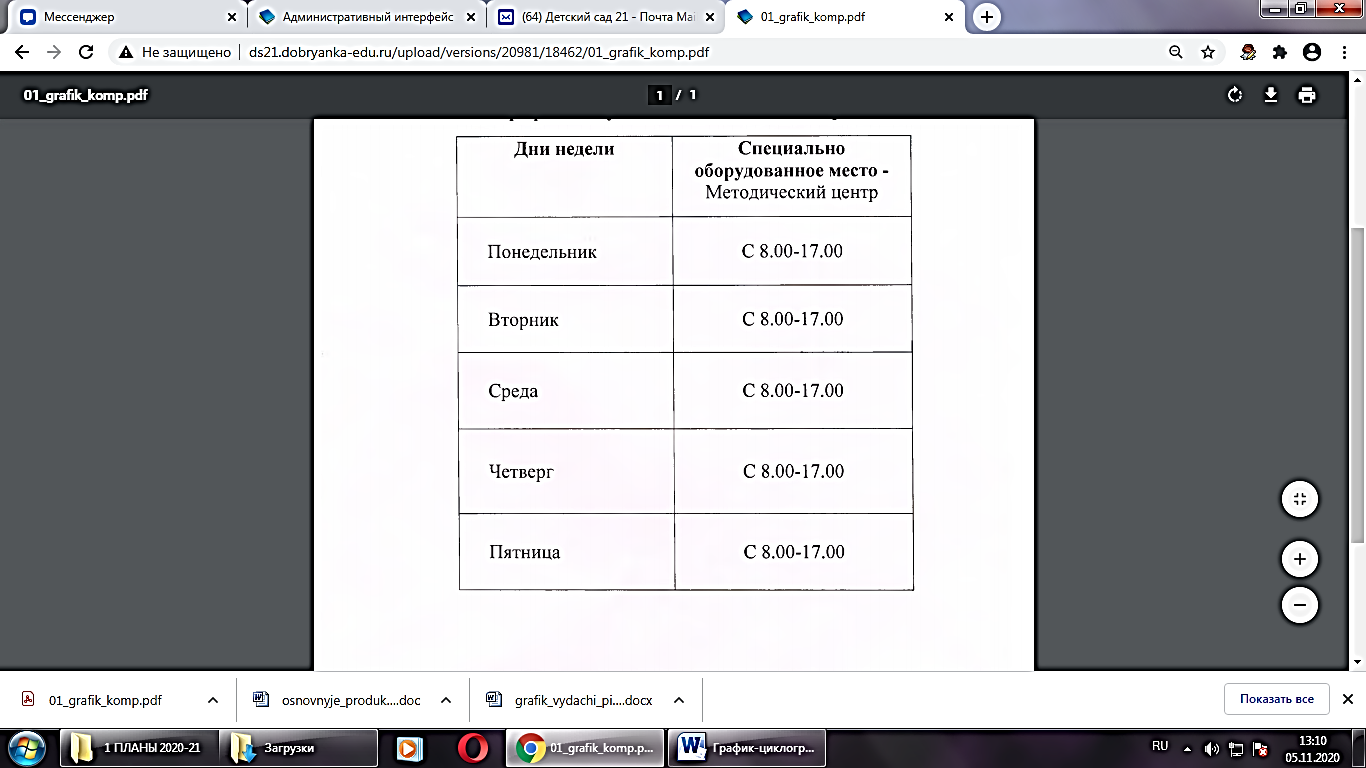 